VIEŠŲJŲ PIRKIMŲ TARNYBADĖL MARIJAMPOLĖS SAVIVALDYBĖS GALIMŲ NETEISĖTŲ VEIKŲ DIEGIANT EL. PAŽYMĖJIMĄViešųjų pirkimų tarnyba (toliau – Tarnyba) susipažino su asociacijos „Lietuvos tėvų forumas“ 2020-10-16 raštu  „Dėl Marijampolės savivaldybės galimų neteisėtų veikų diegiant el. pažymėjimą“ (Tarnyboje gautas 2020 m. spalio 23 d.) (toliau – Raštas) pateikta informacija, dėl galimų Lietuvos Respublikos viešųjų pirkimų įstatymo (toliau – Įstatymas) pažeidimų Marijampolės savivaldybės administracijai (toliau – Pirkimo vykdytojas) vykdant viešuosius pirkimus dėl Mokinio elektroninio pažymėjimo gamybos (toliau – Pirkimai) bei prašymu įvertinti: Ar buvo skelbtas viešasis konkursas elektroninių pažymėjimų gamybai ir kokios sąlygos bei reikalavimai buvo numatyti jame? Kuri įmonė laimėjo konkursą arba buvo pasirinkta be konkurso? Ar numatyta įmonė turi leidimą tvarkyti asmens duomenis? Ar numatyta įmonė galės ir sugebės užtikrinti tinkamą asmens duomenų apsaugą?.Tarnyba, vadovaudamasi Įstatymo 95 straipsnio 1 dalies 2 punktu ir 2 dalies 2 ir 3 punktais, 2020 m. spalio 29 d. kreipėsi į Pirkimo vykdytoją su prašymu pateikti informaciją: 1. Nurodyti vykdyto pirkimo pavadinimą, paskelbimo datą bei pirkimo Nr. Centrinėje viešųjų pirkimų informacinėje sistemoje (toliau CVP IS); 2. Informuoti ar pirkimas yra pasibaigęs ir ar yra sudaryta viešojo pirkimo-pardavimo sutartis; 3. Nurodyti paslaugos teikėją bei informuoti ar sutartis yra paviešinta CVP IS.Pirkimo vykdytojas 2020 m. lapkričio 5 d. raštu Nr. SA-(35.1.E) „Dėl prašymo pateikti informaciją“ informavo Tarnybą, kad Marijampolės savivaldybės administracija nevykdė ir nevykdo Rašte nurodyto pirkimo, todėl prašomos informacijos pateikti negali.Atkreipiame dėmesį, kad vadovaujantis Įstatymo 95 straipsnio 2 dalies 1 punktu, Tarnyba turi teisę savarankiškai pasirinkti tikrinimo objektą, būdą, mastą ir laiką, o 5 dalies nuostatos reglamentuoja, kad Tarnyba nenagrinėja skundų ir pranešimų dėl galimų pirkimų ar pirkimo sutarčių vykdymo pažeidimų, o šiuose skunduose ir pranešimuose pateikta informacija naudojama viešųjų pirkimų analizei, kurios rezultatų pagrindu gali būti pradėtas perkančiosios organizacijos veiklos patikrinimas, vadovaujantis Įstatymo 95 straipsnio 2 dalies 5 punktu.Tarnyba, vadovaudamasi Viešųjų pirkimų, pirkimų atliekamų vandentvarkos, energetikos, transporto ar pašto paslaugų srities perkančiųjų subjektų, viešojo pirkimo–pardavimo sutarčių bei pirkimo–pardavimo sutarčių, sudaromų vandentvarkos, energetikos, transporto ar pašto paslaugų srities perkančiųjų subjektų, atrinkimo vertinimui ir perkančiųjų organizacijų bei perkančiųjų subjektų atrinkimo tikrinimui procedūrų tvarkos aprašu, įvertino Rašte nurodytos informacijos rizikingumą ir tai, kad Rašte neidentifikuojami konkretūs Pirkimai, kuriuose galimai Pirkimo vykdytojas pažeidė Įstatymą, priėmė sprendimą nepradėti tolimesnių veiksmų. Pažymime, kad tiek Tarnybos nagrinėjamų pranešimų rizikos vertinimo sprendimai, tiek ir viešųjų pirkimų vertinimo išvados ir perkančiųjų organizacijų tikrinimų ataskaitos skelbiamos viešai:informacija apie pirkimų / koncesijų / sutarčių, dėl kurių buvo gauti pranešimai, rizikos vertinimą skelbiama Tarnybos internetinėje svetainėje, skiltyje Ūkio subjektų priežiūra / Pranešimų nagrinėjimas, adresu http://vpt.lrv.lt/pranesimu-nagrinejimas-2.2) viešųjų pirkimų vertinimo išvados ir perkančiųjų organizacijų tikrinimų ataskaitos skelbiamos Tarnybos internetinėje svetainėje, skiltyje Ūkio subjektų priežiūra / Išvados, ataskaitos, adresu http://vpt.lrv.lt/lt/ukio-subjektu-prieziura/isvados-ataskaitos.PRIDEDEMA: Marijampolės savivaldybės administracijos 2020 m. lapkričio 5 d. raštas Nr. SA-(35.1.E), 1 lapas.Algirdas Dunderis, tel. (8 5) 2335674, el. p. Algirdas.Dunderis@vpt.ltAsociacija „Lietuvos tėvų forumas“El.paštas: info@tevuforumas.lt2020-Į2020-10-164Sb/nDirektoriaus pavaduotoja, laikinai atliekanti direktoriaus funkcijasJovita Petkuvienė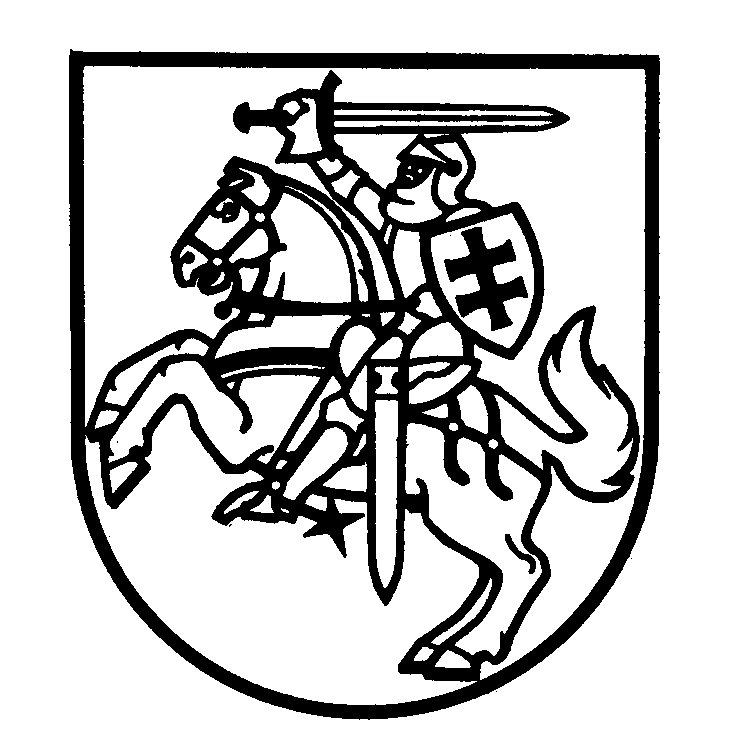 